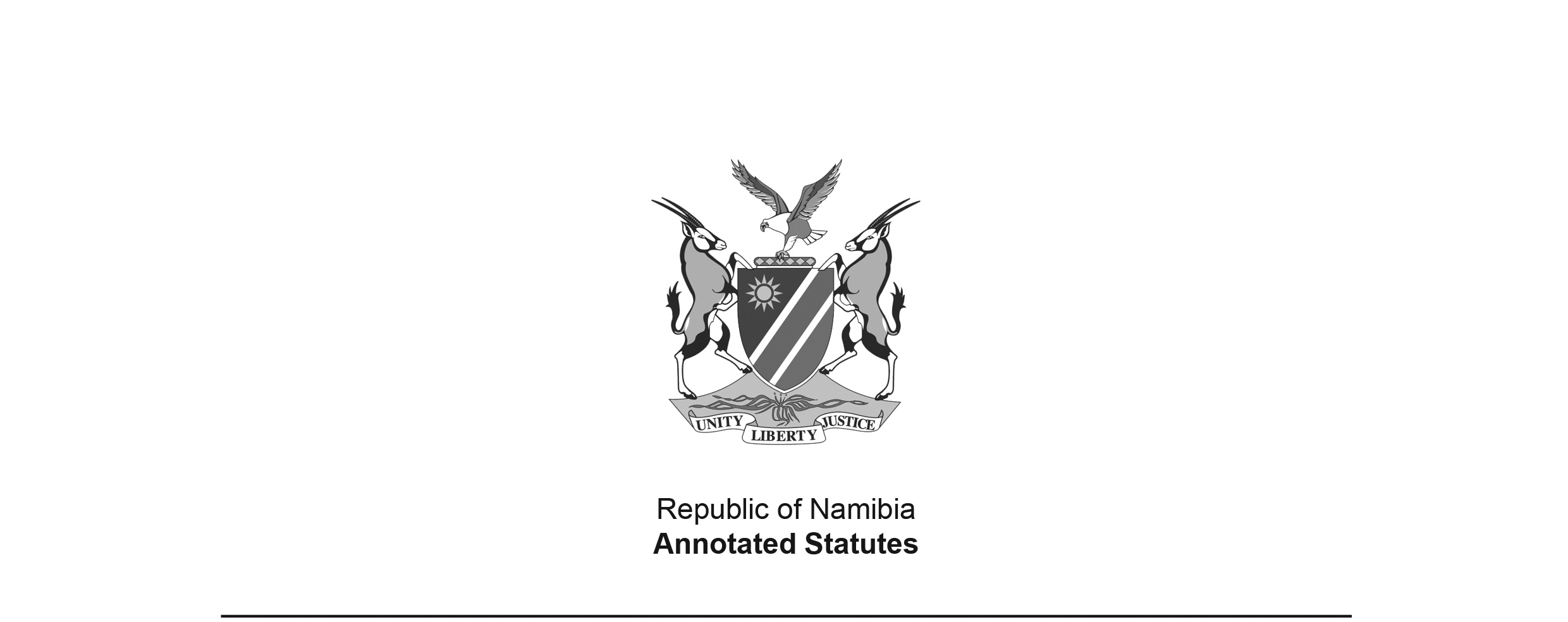 Delegation of Powers Ordinance 24 of 1973(OG 3365)came into force on date of publication: 30 November 1973as amended byDelegation of Powers Amendment Ordinance 20 of 1975 (OG 3498)came into force on date of publication: 24 October 1975 Ordinance 3 of 1982 of the Representative Authority for Whites (Official Gazette 15 of the Representative Authority for the Whites)came into force on date of publication: 8 April 1982ORDINANCETo empower the Executive Committee of the Whites and officials of the Representative Authority of the Whites to delegate certain powers, authorities and functions; and to provide for incidental matters.[long title substituted by Ord. 3 of 1982](Assented to 29 November 1973)(English text signed by the Administrator)(Date of commencement 30 November 1973)ARRANGEMENT OF SECTIONS1.	Definitions2.	Delegations by the Executive Committee to specific persons3.	Powers which may not be delegated4.	Delegations by officials5.	Tabling of summary of delegations6.	Repeal of Ordinance 21 of 19607.	Short titleBE IT ORDAINED by the Legislative Assembly for the Territory of South West Africa as follows:-Definitions1. 	In this Ordinance, unless the context otherwise indicates -“Executive Committee” means the Executive Committee of the Whites;[definition of “Executive Committee” substituted by Ord. 3 of 1982]“official” means any person in or seconded to the service of the Representative Authority of the Whites.[definition of “official” substituted by Ord. 20 of 1975 and by Ord. 3 of 1982]Delegations by the Executive Committee to specific persons2. 	The Executive Committee may generally or specifically and subject to such conditions as it may determine from time to time delegate any power, authority or function conferred upon it in terms of any ordinance promulgated before or after the commencement of this Ordinance or in terms of any proclamation or regulations issued or made under such ordinance, to -(a) 	the Secretary of the Administration for Whites; or [paragraph (a) substituted by Ord. 3 of 1982](b) 	any other official.[paragraph (b) substituted by Ord. 3 of 1982](c) 	[paragraph (c) deleted by Ord. 3 of 1982]Powers which may not be delegated3. 	The provisions of section 2 shall not empower the Executive Committee to delegate any power conferred upon it to issue proclamations or to make regulations.Delegations by officials4. 	An official upon whom any power, authority or function has been conferred in terms of any law referred to in section 2, may, with the approval of the Executive Committee granted subject to such conditions as the Executive Committee may impose, generally or specifically delegate such power, authority or function to any official under his control upon such conditions as he may prescribe from time to time.Tabling of summary of delegations5. 	A summary of all powers, authorities and functions delegated in terms of this Ordinance during the previous calendar year shall be annually laid upon the Table of the Legislative Assembly.Repeal of Ordinance 21 of 19606. 	(1) 	Subject to the provisions of subsection (2) the Delegation of Powers Ordinance, 1960 (Ordinance 21 of 1960) is hereby repealed.(2) 	Any power, authority, or function delegated to any person in terms of the ordinance repealed by subsection (1) shall be deemed to have been delegated to such person in terms of this Ordinance.Short title7. 	This Ordinance shall be called the Delegation of Powers Ordinance, 1973.